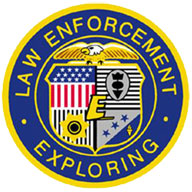 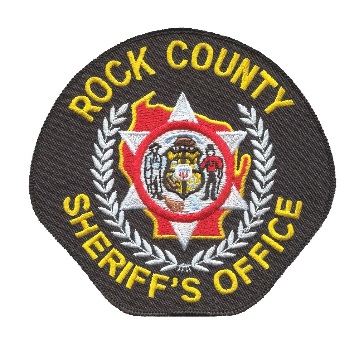 Rock County Sheriff’s OfficePolice Explorer ApplicationFirst Name:  Last Name: Middle Name:  Date of Birth: Address: City:   State:  Zip Code: Phone Number:   Email: Current School:  Grade: Current GPA: First Name:  Last Name: Middle Name:  Date of Birth: Address: City:   State:  Zip Code: Phone Number:   Email: First Name:  Last Name: Middle Name:  Date of Birth: Address: City:   State:  Zip Code: Phone Number:   Email: Have you ever been arrested?    Yes      No      If Yes, describe:Do you have a valid driver’s license?    Yes      No      If No, describe:Are you currently employed?    Yes      No      If Yes, describe:Why do you want to be a Police Explorer?Social Networking Membership (check all applicable): Facebook      Instagram      Twitter      YouTube      LinkedIn      SnapchatHow did you learn about the Explorer Post? Guidance Counselor     Poster/Ad     Direct Mailing     Law Enforcement Officer Current or Former Member     Website     Learning for Life/BSAOther: HPersonal InformationParent/Guardian Information